Profesora: Juanita Flores/ Catterine Seura
	Curso: Pre-Kínder 
                Asignatura: Matemáticas  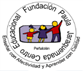 EVALUACIÓN FORMATIVA Nombre: ________________________Curso: ___ Puntaje: ____/12_La siguiente actividad tiene como finalidad monitorear tu proceso de aprendizaje, es decir, verificar lo que has aprendido en las semanas anteriores, a través del juego “simón dice” siguiendo el ejemplo del video realizado por educadora. https://www.youtube.com/watch?v=MvtCQgRfrK4&t=149s Orientación espacial  Esta evaluación deberá ser entregada a través de una grabación con plazo máximo el viernes 5 de junio, a través de la plataforma Alexia, al correo juanicontrol@hotmail.com o whtasapp Tía Juanita internamente para respetar la privacidad de cada niño o niña.El adulto debe dar las instrucciones y luego marcar con una X, según corresponda al a la percepción del aprendizaje del niño/a.   Profesora: Juanita Flores/Catterine Seura
	          	 Curso: Pre-Kínder 
                                 Asignatura: Lenguaje  EVALUACIÓN FORMATIVA Nombre: ________________________Curso: ___ Puntaje: _/10_La siguiente actividad tiene como finalidad monitorear tu proceso de aprendizaje, es decir, verificar lo que has aprendido en las semanas anteriores, a través del juego “Recorriendo los trazos” siguiendo el ejemplo del video realizado por educadora. https://www.youtube.com/watch?v=MvtCQgRfrK4&t=149s Iniciación a la escritura  Esta evaluación deberá ser entregada a través de una grabación con plazo máximo el viernes 5 de junio, a través de la plataforma Alexia, al correo juanicontrol@hotmail.com o whtasapp Tía Juanita internamente para respetar la privacidad de cada niño o niña.El adulto debe preparar los diferentes tipos de trazos (recto, zigzag y curvo) en el piso y luego dar las instrucciones. Posteriormente debe marcar con una X según corresponda a la percepción que tiene del aprendizaje de su niño/a.Sigue la instrucción Simón dice: ejemplo Colocar el juguete… colocar la cuchara… etc.LogradoMedianamente logradoPor lograrColoca el __________arriba de_____________Coloca el __________abajo de _____________Coloca el __________dentro de_____________Coloca el___________ fuera de _____________Trae el /la _____________ más chico Trae el/la _____________más grade Ubícate delante de_______________Ubícate detrás de ________________Ubícate cerca del _________________Ubícate lejos de____________________Levanta tu mano derechaLevanta tu mano izquierda Indicador LogradoMedianamente logradoPor lograrRecorre y nombra el trazo rectoRecorre y nombre el trazo curvo Recorre y nombra el trazo zig zagJuega libre mente con los trazos 